গণপ্রজাতন্ত্রী বাংলাদেশ সরকারউপজেলা সমবায় কার্যালয়বকশীগঞ্জ, জামালপুর। স্মারক নং   ৪৭.৬১.৩৯০৭.০০০.১৮.০৪৭.১৮-23	                                 তারিখঃ  ২2/01/২০১9খ্রি.।	                                                                          বিষয়ঃ  উদ্ভাবনী উদ্যোগের পাইলটিং কার্যক্রমের ফলাফল দাখিল।সূত্রঃ  মহোদয়ের  দপ্তরের স্মারক নং 47.61.3900.000.18.192.13-127(8),  তারিখঃ 22/01/২০১9খ্রি.। ।           উপর্যুক্ত বিষয় ও সূত্রের আলোকে  মহোদয়ের সদয় ব্যবস্থার  জন্য  এ কার্যালয়ের উদ্ভাবনী উদ্যোগের      পাইলটিং কার্যক্রম  করে  পুনঃ প্রতিবেদন  প্রেরণ করা হ’ল।         সংযুক্তঃ ০3 পাতা।              প্রাপক                      জেলা সমবায় অফিসার                         জামালপুর।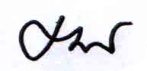                                                                                                      22.01.19                                   প্রকল্পের হালনাগাদ প্রতিবেদনঃ  দপ্তরের চিহ্নিত সেবাঃ  উৎপাদনমূখী কার্যক্রম  করা। প্রকল্পের নামঃ সমবায়কে উৎপাদনমূখী কার্যক্রমে সম্পৃক্ত করা।বাস্তবায়নকারী কর্মচারীর নাম, পদবী, কর্মস্থল ও ফোন নম্বরঃ মোহাম্মদ আব্দুল জলিল,  উপজেলা সমবায় অফিসার,  বকশীগঞ্জ, জামালপুর। মোবাইলঃ 01726-956943।                                                                                                                       প্রকল্পের সংক্ষিপ্ত বিবরণঃ    আগ্রহী সমবায় সমিতির মধ্য হতে একটি সমিতি বাছাই করা হয় এবং সদস্যদের ডাটাবেইজ মোতাবেক চাহিদাভিত্তিক হাস-মুরগী পালন ও কৃষি উৎপাদনের উপর প্রশিক্ষণ প্রদান করা হয়। সমবায়ীদেরকে উপজেলার অন্যান্য জাতিগঠনমূলক দপ্তরসমূহের সেবা সম্পর্কে ধারণা প্রদান করা হয় এবং লিংকেজ তৈরী করে দেয়া হয়। সদস্যদের সৃষ্ট নিজস্ব মূলধন হতে উৎপাদনমূখী কাজের জন্য সহযোগিতা করা হয়। নিয়মিত তদারকির মাধ্যমে সমিতি উৎপাদনমূখী কার্যক্রম  সম্পন্ন করেন এবং উৎপাদনমূখী কার্যক্রম  অব্যাহত আছে।প্রকল্প গ্রহণের প্রেক্ষাপটঃ অধিকাংশ ক্ষেত্রে সমবায় সমিতি ক্ষুদ্রঋণ কার্যক্রম করার উদ্দেশ্যে নিবন্ধন গ্রহণ করে থাকে। ঋণ কার্যক্রমের ঝুঁকি বেশি ও খেলাপী হয়ে সমিতি মুখ থুবড়ে পড়ে। ফলে সদস্যরা সহায়-সম্বল হারিয়ে ক্ষতিগ্রস্ত হয়। উৎপাদনমূখী কার্যক্রমের লক্ষ্য না থাকায় যত্রতত্র পুঁজি বিনিয়োগ করে এবং পুঁজির সঠিক ব্যবহার না হওয়ায়  মূলধন অবক্ষয় করে সমিতি অকার্যকর হয়ে পড়ে। প্রকল্প গ্রহণ পূর্ব বিদ্যমান সমস্যাঃ  1। নিজস্ব উদ্যোগে সুনির্দিষ্ট কর্মপরিকল্পনা ব্যতীত সমবায় সমিতি গঠন করা।2। ভ্রাম্যমাণ প্রশিক্ষণে একটি সমিতি হতে সর্বোচ্চ চারজন সমবায়ীকে প্রশিক্ষণ প্রদান করা হয়।3। উপজেলার অন্যান্য জাতিগঠনমূলক দপ্তরসমূহের সেবা সম্পর্কে ধারণা প্রদান করা হয় না এবং লিংকেজ তৈরী     করা হয় না।4। আইজিএ প্রশিক্ষণের অভাবে পুঁজির সঠিক ব্যবহার হয় না এবং উৎপাদনমূখী কার্যক্রমে সম্পৃক্ত হতে পারে না। প্রকল্পে গৃহিত সমাধানঃ1। সমবায় সমিতি/পাইলটিং এলাকা চিহ্নিত করা।2। অবহিতকরণ সভার মাধ্যমে উদ্যোক্তা বাছাই করা।3। বিদ্যমান সদস্যদের ডাটাবেইজ তৈরী করা।4। সমবায় ব্যবস্থাপনা এবং কৃষি, মৎস্য ও প্রাণিসম্পদ বিষয়ক ট্রেডভিত্তিক প্রশিক্ষণ প্রদান করা।5। উপজেলার  জাতিগঠনমূলক দপ্তরসমূহের সাথে লিংকেজ স্থাপন করা।6। উৎপাদনমূখী কার্যক্রমে উদ্বুদ্ধ করা।7। কর্মসংস্থান সৃষ্টি করা।প্রকল্প বাস্তবায়ন এলাকাঃ  জামালপুর জেলার বকশীগঞ্জ উপজেলাধীন পূর্বদত্তের চর গ্রাম।প্রকল্পের উপকারভোগীঃ জামালপুর জেলার বকশীগঞ্জ উপজেলাধীন পূর্বদত্তের চর গ্রাম সমবায় সমিতি লিঃ এর 31জন সদস্য।নির্ধারিত পরিকল্পনা (সময়সূচি) অনুযায়ী সম্পন্ন হয়েছে কি না? হয়েছে।                                                       1                               গৃহিত সমাধানের ফলে অর্জিত ফলাফলঃপ্রকল্প বাস্তবায়নে প্রয়োজনীয় সম্পদ সংগ্রহ/অর্থের উৎসঃ সমিতির নিজস্ব মূলধন ও বিভাগীয় স্বাভাবিক বরাদ্ধ    হতে সংগৃহিত।প্রকল্প বাস্তবায়নে অংশীজনদের ভূমিকাঃপ্রকল্প বাস্তবায়নে কি ধরণের ঝুঁকি/ চ্যালেঞ্জ ছিল ও  কিভাবে তা সমাধান করা হয়েছেঃ টেকসইকরণ/প্রকল্পটি দীর্ঘ মেয়াদে টেকসই হতে পারে কি? কিভাবে সেটা সম্ভব? এ বিষয়ে বাস্তবায়নকারীর সুপারিশঃহ্যাঁ প্রকল্পটি দীর্ঘ মেয়াদে টেকসই হতে পারে। সমবায় সমিতির মূল উদ্দেশ্য হচ্ছে আর্থিক সমৃদ্ধি অর্জন করা তথা আয় বৃদ্ধি করা। সমবায় সমিতিতে সরাসরি মূলধন সরবরাহের জন্য সমবায় অধিদপ্তরের কোন তহবিল নেই এবং অন্য কোন প্রতিষ্ঠান হতে মূলধন গ্রহণ করতে পারে না। ফলে সমিতির নিজস্ব মূলধন উৎপাদনমূখী কার্যক্রমে বিনিয়োগ করে আর্থিক সমৃদ্ধি অর্জন করা যাবে এবং এলাকায় সমবায় সম্পর্কে ইতিবাক ধারণা প্রতিষ্ঠিত হবে। প্রকল্পের আওতায় উৎপাদনমূখী কার্যক্রম বিষয়ক তথ্যাদিঃ                                                               2প্রকল্পটি থেকে শিক্ষণীয় বিষয়ঃ(প্রকল্পটি বাস্তবায়ন করতে গিয়ে বাস্তবায়নকারী কর্মকর্তা কি ধরণের অভিজ্ঞতা অর্জন করেছেন। এ প্রকল্প থেকে অন্যদের কি ধরণের অভিজ্ঞতা হতে পারে? ইত্যাদি)1। ইতিবাচক দৃষ্টিভঙ্গি তৈরী।2। বিনিয়োগ হোক উৎপাদনের জন্য।3। প্রকৃত সমবায় চর্চায় উদ্বুদ্ধকরণ ও নিবীড় প্রশিক্ষণ।4। আত্নকর্মসংস্থানের বিকল্প নাই।5। উন্নয়নের জন্য সিড়ি চাই, একলা চলা নয়।বৃহত্তরমাত্রায় বাস্তবায়নযোগ্যতাঃ (প্রকল্পটি কি সারাদেশে বাস্তবায়নযোগ্য? হলে কিভাবে?)মন্তব্যঃ হ্যাঁ , প্রকল্পটি কি সারাদেশে বাস্তবায়নযোগ্য। স্ব স্ব বিভাগ বা অধিদপ্তর প্রকল্প বাস্তবায়নে আদেশ বা পরিপত্র জারী এবং তদারকীর মাধ্যমে কার্যকর ব্যবস্থা গ্রহণ করা হলে এ প্রকল্প বাস্তবায়ন করা সহজ হবে।উপসংহারঃ সমবায় অধিদপ্তর একটি প্রাচীন বিভাগ  হলেও অবহেলিত। উপজেলা পর্যায়ে বিভিন্ন বিভাগে একাধিক যানবাহন থাকলেও সমবায় বিভাগে ফিল্ড করার মত ন্যূনতম একটি মটর সাবকেল নেই, যা স্বাভাবিক কার্যক্রমকে দারুণভাবে বাধাগ্রস্থ করে। উপজেলা পর্যায়ে বিভিন্ন বিভাগ তাদের স্টোকহোল্ডারদের বিভিন্ন প্রণোদনাসহ তহবিল প্রদান করে থাকে। কিন্তু নিবন্ধিত সমবায় সমিতির সদস্যদের ঋণ বা লজিস্টিকস প্রদানের জন্য কোন তহবিল নেই। এ ধরণের সমবায় সমিতিতে উৎপাদনমূখী কার্যক্রমের জন্য সহযোগিতা করা হলে আর্থিক সমৃদ্ধি অর্জন ও কর্মসংস্থানের সুযোগ সৃষ্টিতে সক্রিয় ভূমিকা রাখতে পারবে।                                                                                                       22.01.19                                                        3                          (মোহাম্মদ আব্দুল জলিল)                            উপজেলা সমবায় অফিসার                       বকশীগঞ্জ, জামালপুর।                               মোবাইলঃ ০১৭২৬-৯৫৬৯৪৩ই-মেইলঃuco.bokshigonj2017@gmail.comপ্রত্যাশিত ফলাফল (টিসিভির আলোকে)অর্জিত ফলাফলসময়ঃ সমবায়ীদেরকে উৎপাদনমূখী কার্যক্রম  করতে এক বছর সময় লাগত। সময়ঃ সমবায়ীদেরকে উৎপাদনমূখী কার্যক্রম  করতে দুই মাস সময় লেগেছে।খরচঃ সমবায় ব্যবস্থাপনা বিষয়ে বারবার অফিসে যাতায়াত করতেন এবং নিজস্ব  উপায়ে কৃষি, মৎস্য ও প্রাণিসম্পদ বিষয়ক ট্রেডভিত্তিক উৎপাদনমূখী প্রশিক্ষণ গ্রহণে ব্যয় হত 15,000/- (পনের হাজার) টাকা।খরচঃ সদস্যগণ সমিতির কার্যালয়ে প্রশিক্ষণ গ্রহণ করেন এবং শুধুমাত্র সম্পাদকের যাতায়াত ব্যয় 500/- (পাঁচশত) টাকা।যাতায়াতঃ বছরে কমপক্ষে 06 বার।যাতায়াতঃ যাতায়াতের প্রয়োজন হয় না।সমিতির কার্যালয়ে বৃত্তিমূলক প্রশিক্ষণ দেয়া হয়।শুধুমাত্র সম্পাদকের যাতায়াত একবার।অন্যান্য প্রত্যাশিত ফলাফলঅর্জিত ফলাফলসমবায় বিষয়ক জ্ঞান বৃদ্ধি।কর্মসংস্থানের সুযোগ সৃষ্টিঅংশীজনভূমিকাউপজেলা পরিষদউপজেলা পরিষদের সংশ্লিষ্ট কৃষি, মৎস্য ও প্রাণিসম্পদ বিষয়ক ট্রেডভিত্তিক উৎপাদনমূখী প্রশিক্ষণ এবং পরামর্শ প্রদান করেন।জেলা সমবায় অফিস ভ্রাম্যমাণ প্রশিক্ষণে জেলা সমবায় অফিস, জামালপুর এর ভূমিকা রয়েছে।সমবায় সমিতি উপকারভোগী বাছাই, মূলধন গঠন ও উৎপাদনমূখী কার্যক্রম  করা।উদ্যোক্তাউদ্যোক্তাগণ স্থানীয়ভাবে প্রচারের মাধ্যমে এ প্রকল্প মানুষের কাছে গ্রহণযোগ্য করে তুলছে।ঝুঁকি/ চ্যালেঞ্জ কিভাবে তা সমাধান করা হয়েছেঃউর্ধ্বতন অফিসমাননীয় প্রধানমন্ত্রীর কার্যালয়ের এ প্রকল্পের লক্ষ্য ও উদ্দেশ্য সম্পর্কে উদ্বুদ্ধকরণের মাধ্যমে।সমিতিকে প্রস্তুত করা   প্রশিক্ষণ প্রদান ও  উদ্বুদ্ধকরণ । পর্যাপ্ত অর্থের অভাব সমবায় অধিদপ্তর কর্তৃক বাজেট বরাদ্ধ করায় এ অভাব দূরীভূত হয়।উৎপাদনমূখী কার্যক্রমেরে নামসদস্য সংখ্যাপোল্ট্রি চাষ31 জন।                          (মোহাম্মদ আব্দুল জলিল)                            উপজেলা সমবায় অফিসার                       বকশীগঞ্জ, জামালপুর।                               মোবাইলঃ ০১৭২৬-৯৫৬৯৪৩ই-মেইলঃuco.bokshigonj2017@gmail.com